English Language InstituteStudent Progress Reportawareness = You watch Mom make a cake, ask questions and get explanations; 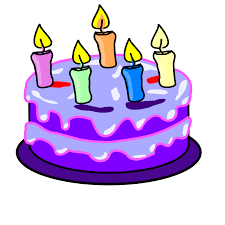 imitation = Your hand is on Mom's hand as she works. You follow her, get little jobs and try to be like her; dependence = Mom is following you, standing over your shoulder. As you practice more, she moves away; independence: It's your cake now. Mom could help you perfect it, but it's your decision. 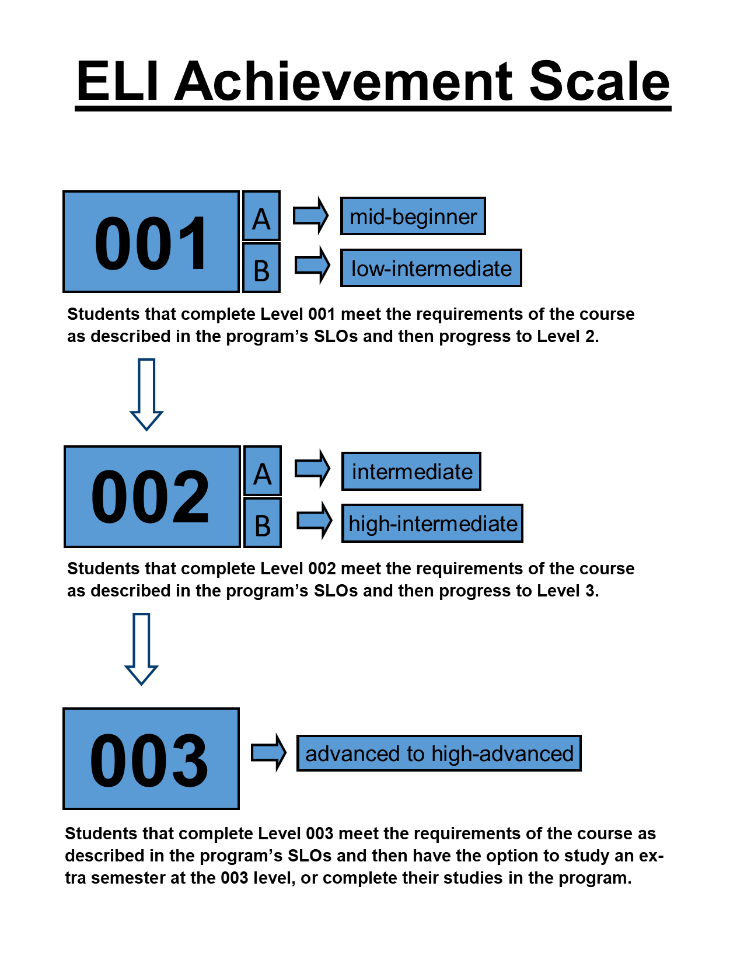 Course: GrammarLevel: 003Session:Date:Student:Student:Instructor:Instructor:003 Student Learning Outcomes: awarenessimitationdependenceindependenceCorrectly use a variety of grammatical structures in speech and writing according audience and purposeCombine words, phrases and clauses correctly, intentionally and effectivelyNotice differences between spoken and written grammar and figure out subtle differences in meaning based on syntaxNotice the difference between coordinating and subordinating structures and the information the structures conveyUse parallel forms, especially in written productionForm, modify and expand simple, compound and complex sentence patternsBreak down complicated sentences into their syntactical parts for purposes of better understanding Recognize and correct errors in writing and speech based on teacher, peer and self feedbackAdditional Teacher Comments/Feedback:Grade:Attendance:+80%  Y / N